Name: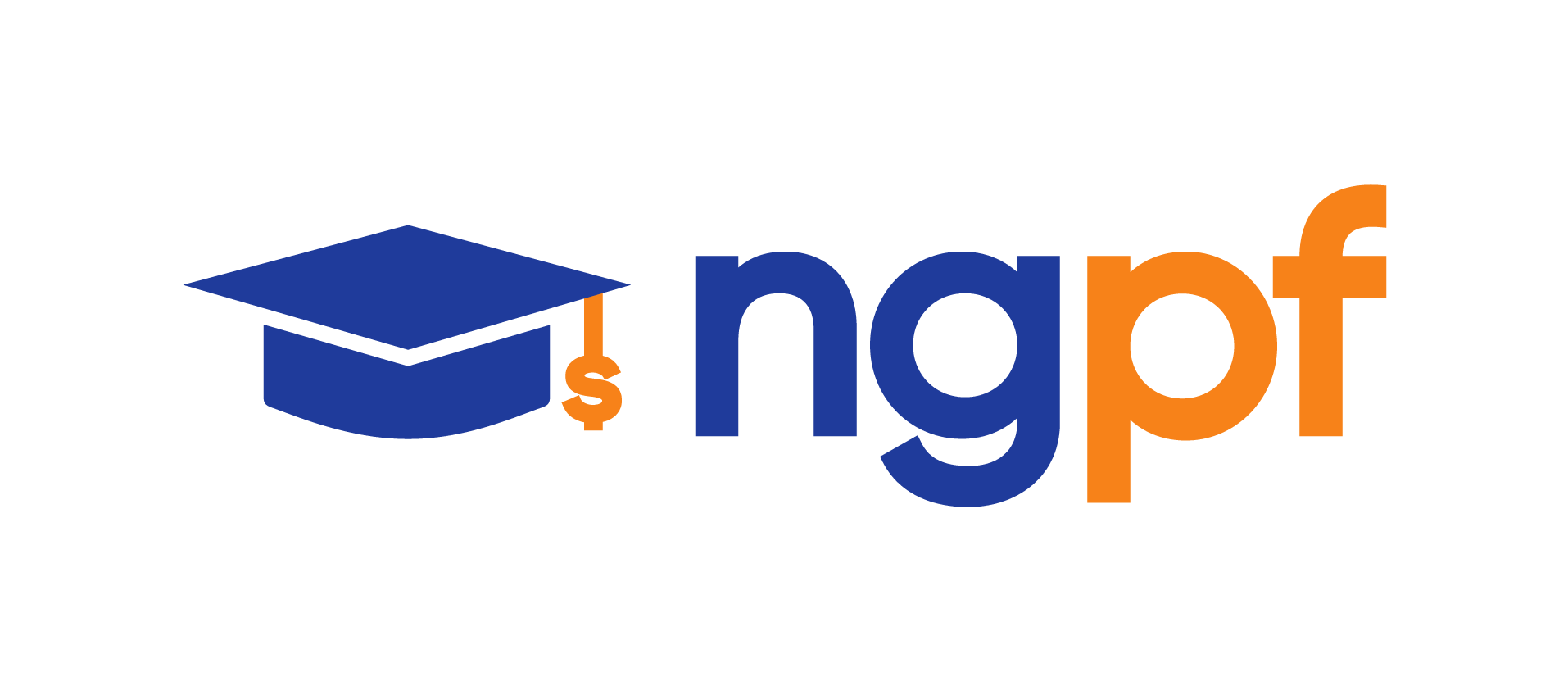 Semester Course7.1 Why Should I Invest?Student Activity PacketUNIT: INVESTINGIn this lesson, you will learn to:Recognize the value of young people investing early, regularly, and long-term to extract maximum earnings from their investmentsExplain how compound interest works and how to harness its power when saving and investing Understand the importance of estimating how much you will need for retirementRESOURCESQUESTIONSEstimated time: 5 minsWhat do you know about investing, and where have you learned about it?Is investing something you plan to do? Estimated time: 10 minsYour friend says, “I have some extra money, but I’m not sure if I should save or invest it.” What key questions would you ask your friend to help them figure out what to do? What is the advantage of investing early for retirement? If investing can bring higher returns, why should you put money in a savings account at all?What 3 tips would you give someone who is about to invest their money for the first time? Estimated time: 5 minsWhy do you earn more money using compound interest than you would using simple interest?Does compound interest have more of an impact for short-term investments or long-term investments?  Why? 